ОСНОВНО УЧИЛИЩЕ „ЗАХАРИ СТОЯНОВ”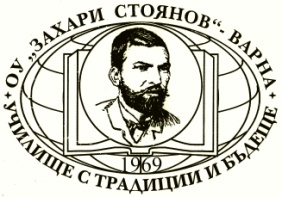         гр. Варна, кв. „Чайка”, тел. 052/ 301-897, http://www.ou-zaharistoyanov.comФОРМИ НА  ОБУЧЕНИЕ     Формите на обучение в ОУ „Захари Стоянов”, град Варна са:дневна;индивидуална;самостоятелна;комбинирана.    Ученикът не може да се обучава в две или повече форми на обучение едновременно.    Училището може да осигури обучение в индивидуална, самостоятелна  и комбинирана форма. Формата на обучение се избира от родители или наставници на ученика при условията на чл. 12 ал.1 и 2 от ЗПУО, след предварително подадено заявление: за даровити ученици; други ученици в задължителна училищна възраст, които съгласно издаден от компетентните органи медицински документ не могат да се обучават в дневна форма; ученици,  които по семейни причини желаят да завършат в други срокове обучението си за един или повече класове.В индивидуална  форма може да се обучават:а) ученици, които по здравословни причини, удостоверени с медицински документ, издаден от съответната експертна лекарска комисия, определена в Закона за здравето, не могат да се обучават в дневна форма за повече от 30 последователни учебни дни;б) ученици, които по семейни причини желаят да завършат в други срокове обучението си за един или повече класове;в) ученици с изявени дарби;г) ученици със специални образователни потребности при условията на чл.107, ал.4 от ЗПУО;д) ученици, на които се препоръчва тази форма на обучение от екип за подкрепа за личностно развитие, съгласно чл.111 от ЗПУО.За обучението в индивидуална форма се изготвя индивидуален учебен план, утвърден от директора. Структурата, условията и редът за утвърждаване се определят с ДОС за приобщаващото образование.  В самостоятелна форма може да се обучават: а) ученици в задължителна училищна възраст, които по здравословни причини, удостоверени с медицински документ, издаден от съответната експертна лекарска комисия, определена в Закона за здравето, не могат да се обучават в дневна форма;б) ученици в задължителна училищна възраст - по желание на ученика или родителя /настойника/ по реда на чл.12, ал. 2 от ЗПУО;в) ученици с изявени дарби;г) лица, навършили 16 години;Самостоятелната форма включва самостоятелна подготовка и изпити за определяне на годишни оценки по учебните предмети от училищния учебен план. При самостоятелната форма на обучение се прилага училищния учебен план за дневна форма. Учениците, които се обучават в самостоятелна форма по желание на родителите и не постигат необходимите компетентности в съответния клас, продължават обучението си в друга форма на обучение, препоръчана от екипа за подкрепа за личностно развитие. Самостоятелната форма на тези ученици се организира след решение на експертна комисия към РУО, в която задължително участва представител на Агенция за социално подпомагане.  При самостоятелната форма на обучение се прилага избран от ученика утвърден училищен учебен план. Изпитите по учебните предмети се организират в изпитни сесии в края на всеки учебен срок. За учебната 2020/2021 г. се определят следните дати за изпитни сесии:I ва  сесия: от 12.10.2020 г. до 23.10.2020 г. за деца от ПГ                  от 19.01.2021 г. до 29.01.2021 г. за учениците от I – VII клас      II ра сесия: от 10.05.2021 г. до 29.05.2021 г. за деца от ПГ и за учениците от I-III клас;                   от 01.06.2021 г. до 10.06.2021 г.  за учениците от IV-VI клас;                    от 14.06.2021 г. до 25.06.2021 г. за учениците от VII клас.Поправителна сесия: от 23.08.2021 г. до 31.08.2021 г.      3. Комбинираната форма включва обучение при условията и по реда на дневна   форма и индивидуално обучение по един или няколко учебни предмета от училищния или индивидуалния учебен план. Обучението се извършва по училищния учебен план или по индивидуален учебен план за: а) ученик със СОП; б) ученик с изявени дарби;в) ученик в класовете от основната степен на образование, преместен в училище, в което не се изучава чуждият език, който ученикът е изучавал преди преместването си, при условие, че в населеното място няма училище от същия вид, в което този език да се преподава;г) ученик в седми клас, преместен в училище, в което не се изучава учебен предмет от разширената подготовка, който ученикът е изучавал преди преместването си, ако преместването се извършва след началото на втория учебен срок. 4. Формата на обучение за ученици със СОП може да се препоръчва от екипа за подкрепа за личностно развитие. Индивидуалното обучение при комбинирана форма за ученик със СОП може да се провежда за не повече от 30% от броя на учебните часове по всеки от учебните предмети от съответния учебен план, по които се извършва комбинираната форма.   Индивидуалното обучение при комбинирана форма за ученик с изявени дарби може да се провежда за не повече от 50% от броя на учебните часове по всеки от учебните предмети от съответния учебен план, по който се извършва обучението в комбинирана форма за основна степен на образование. При комбинираната форма на обучение по 3.в) и 3.г) вместо чуждия език или съответния учебен предмет от разширената подготовка, предвиден в училищния учебен план, се организира индивидуално обучение по чуждия език или по учебния предмет, който ученикът е изучавал преди преместването си.Училището може да осигури преминаване от присъствено обучение към обучение в електронна среда от разстояние (ОЕСР)Комбинираната форма на обучение се осъществява съгласно разпоредбите на чл.39 от Наредба № 10 за организация на дейностите в училищното образование.  Промяната на формата за обучение се допуска и по време на учебната  година, като се преминава от:1. дневна в индивидуална, самостоятелна или комбинирана форма на обучение; 2. комбинирана в дневна форма на обучение;       3. индивидуална в дневна и комбинирана.При промяна на формата на обучение ученикът подава заявление до директора на училището по реда на чл.12, ал.2 на ЗПУО.Съгласно чл. 115а  от ЗПУО:Когато поради извънредни обстоятелства присъственият образователен процес в училището е преустановен, след заповед на министъра на образованието и науката обучението на учениците, записани в дневна, вечерна, задочна, индивидуална и комбинирана форма на обучение се осъществява, доколкото и ако е възможно, от разстояние в електронна среда чрез използване на средствата на информационните и комуникационните технологии. 	По избор на ученика и след заповед на директора на училището, при наличие на необходимите технически и технологични средства, обучение от разстояние в електронна среда за не повече от 30 учебни дни може да се осъществява и за ученик, записан в дневна, вечерна, задочна, индивидуална или комбинирана форма на обучение, който по здравословни или други уважителни причини, удостоверени с документ, не може да посещава училище.При обявена извънредна епидемична обстановка, когато присъственият образователен процес в училището не е преустановен, при наличие на необходимите технически и технологични средства, обучението в дневна, индивидуална или комбинирана форма от разстояние в електронна среда може да се извършва за отделен ученик за повече от 30 учебни дни до края на извънредната епидемична обстановка:1. ако поради здравословни причини, удостоверени с медицински документ, присъствието на ученика в училище поставя в риск живота или здравето му;2. ако поради здравословни причини, удостоверени с медицински документ, присъствието на ученика в училище поставя в риск живота или здравето на лица, с които той живее на един адрес;3. по избор на ученика или родителя и след разрешение на началника на регионалното управление на образованието. 	Обучението от разстояние в електронна среда включва дистанционни учебни часове, самоподготовка, текуща обратна връзка за резултатите от обучението и оценяване.